  Kingdom of Saudi Arabia                                                                         ……….. education directorate 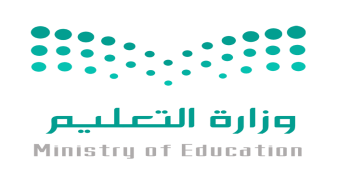 Ministry of  Education                                                                               ……….. Secondary SchoolSyllabus Distribution for 2nd    Secondary grade ( Mega Goal 3) (1st  term) 1439-1440H